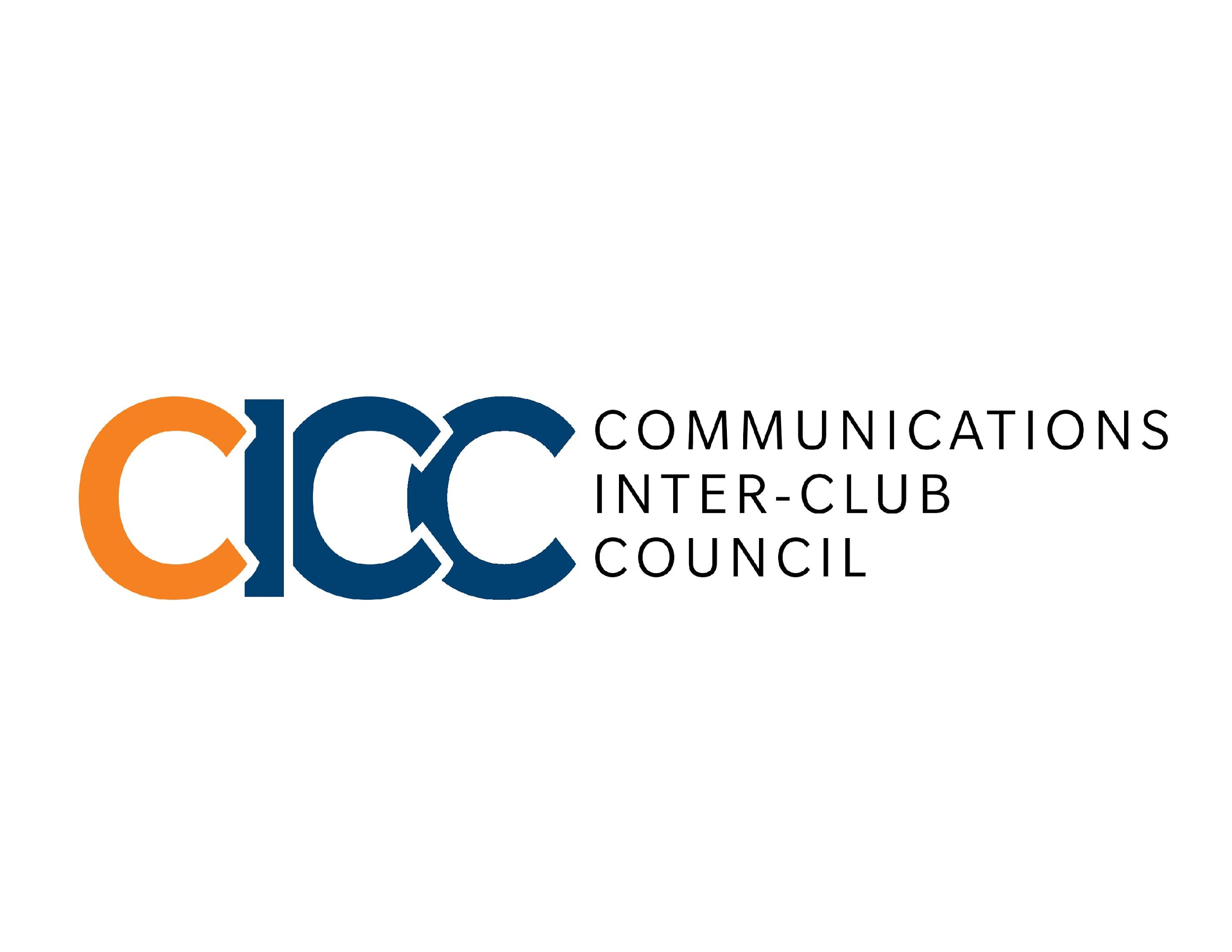 http://communications.fullerton.edu/studentlife/cicc/http://communications.fullerton.edu/studentlife/cicc/General Council MeetingMonday August 21, 2017                                       9:00 – 10:30 AM UH 141   University HallGeneral Council MeetingMonday August 21, 2017                                       9:00 – 10:30 AM UH 141   University HallMeeting called by: Francisco Barajas, Chair Francisco Barajas, Chair Francisco Barajas, ChairAttendees: Executive Council Members, Club Representatives, Members-at-large, ASI BOD Executive Council Members, Club Representatives, Members-at-large, ASI BOD Executive Council Members, Club Representatives, Members-at-large, ASI BODAGENDA ITEMSAGENDA ITEMSAGENDA ITEMSAGENDA ITEMSCall to Order  (9:00 AM)  (9:00 AM)Roll Call   Attendance  Attendance WangApproval of AgendaApproval of MinutesPublic SpeakersFinancial Report  Budget Update  Budget Update RoybalTime CertainUnfinished BusinessOld BusinessWelcome  Team builder/ice-breaker  Team builder/ice-breaker  BarajasNew BusinessPresentation: Robert’s Rules of OrderProposal: PRSSA “Fall Kickoff 2017” $250Proposal: LJ “Conference” $525                                    “Club Items” $337.50                                    “Fall Kickoff 2017” $50       3. Proposal: Ad Club “Fall Kickoff 2017” $330Presentation: Robert’s Rules of OrderProposal: PRSSA “Fall Kickoff 2017” $250Proposal: LJ “Conference” $525                                    “Club Items” $337.50                                    “Fall Kickoff 2017” $50       3. Proposal: Ad Club “Fall Kickoff 2017” $330 Barajas Cuaresma Fernandez Hansard ReportsChair Vice Chair of Finance Director of AdministrationDirector of ProductionDirector of CommunicationsAdviserASI RepsMembers-at-LargeClub RepsChair Vice Chair of Finance Director of AdministrationDirector of ProductionDirector of CommunicationsAdviserASI RepsMembers-at-LargeClub Reps Barajas Roybal Wang Trujillo Manea Flores Borjas, Gelrud   All All Agenda Items: Adjournment  (       :        AM)   (       :        AM)  Barajas